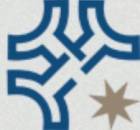 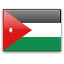 JordanieDate d'entrée: July 6, 2010Membre de l'AICESISMembre de l'ILOConseil Économique et Social(2.24 Mb) TéléchargerContacts(962-6) 567-53-25(962-6) 566-29-58mnabulsi@esc.jo / esc@esc.jowww.esc.joP.O Box 941035 – AMMAN 11194 (JORDAN)